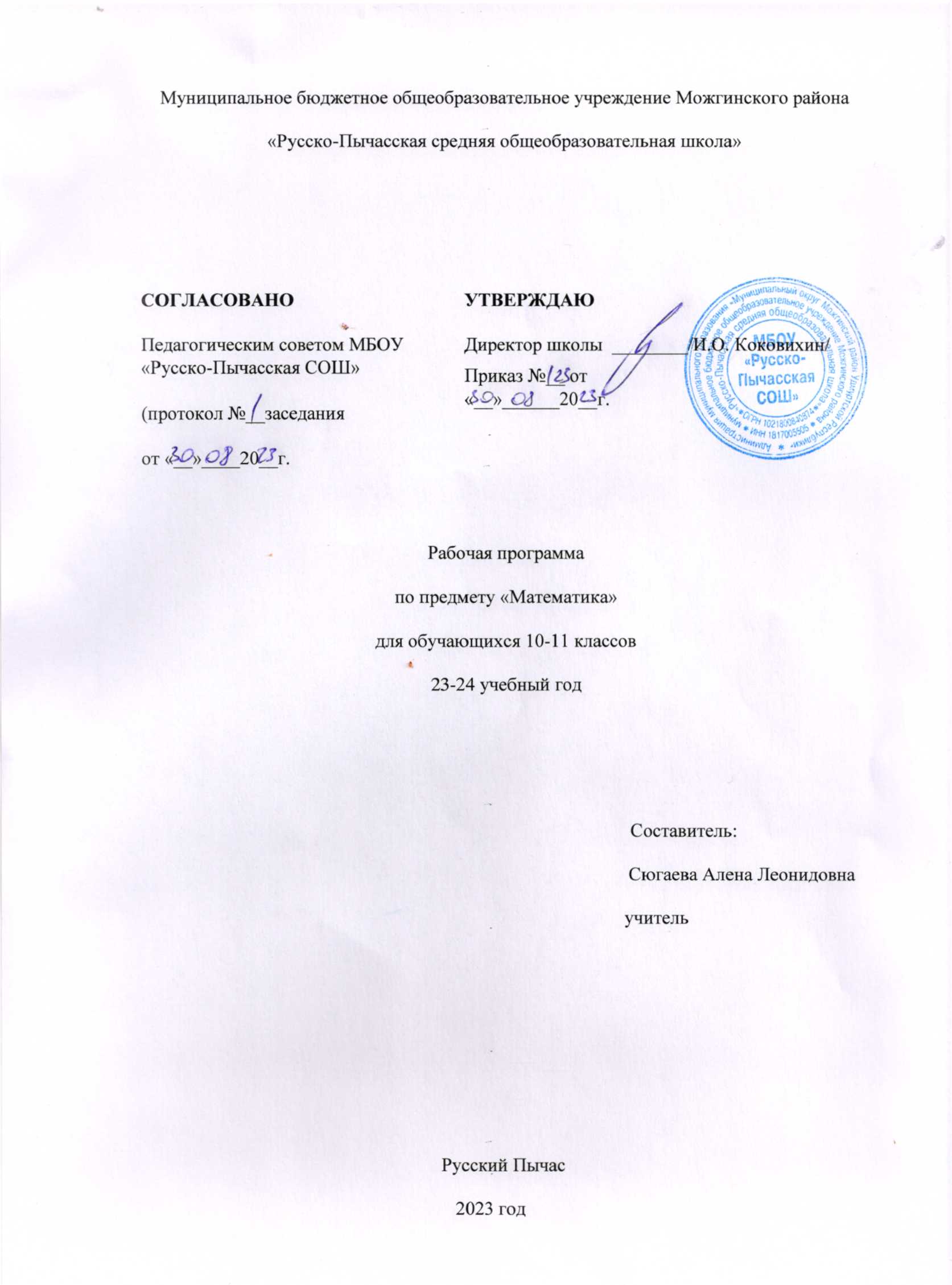                                                   Пояснительная запискаРабочая программа по математике для 10-11 классов разработана на основании следующих нормативно-правовых документов:Федерального закона от 29 декабря 2012 г. № 273-ФЗ «Об образовании в Российской Федерации»;Федерального Государственного стандарта основного общего образования, утвержденного приказом № 1897 Министерства образования и науки РФ от 17.12.2010г.;Приказом Министерства образования и науки Российской Федерации от 17.12.2010г. № 1897 «Об утверждении федерального государственного образовательного стандарта основного общего образования» (в редакции приказа Минобрнауки России от 31.12.2015 г. № 1577)Локальным актом МБОУ «Русско-Пычасская СОШ) составлена на основе Федерального государственного образовательного стандарта основного общего образования второго поколения; Примерной программы среднего общего образования в соответствии с основными положениями ФГОС нового поколения; примерных программ общеобразовательных учреждений по алгебре и началам математического анализа « Алгебра и начала математического анализа», сборник рабочих программ 10-11 классы: учеб.пособие для общеобразоват.организаций: базовый и углубленные уровни»/ (сост.Т.А.Бурмистрова).- 2-е изд., перераб.- М.: Просвещение, 2018 и по геометрии 10-11 классы к учебному комплексу для 10-11 классов (авторы: Л.С.Атанасян, В.Ф.Бутузов, С.В.Кадомцев и др., составитель Т.А.Бурмистрова – М: «Просвещение», 2008)Рабочая программа ориентирована на учебник Ш.А.Алимова, Ю.М.Колягина, М.В.Ткачевой и др. «Алгебра и начала математического анализа», издательство «Просвещение», г.Москва, 2016г. и Л.С. Атанасян, В.Ф.Бутузов, С.В.Кадомцев «Математика: Алгебра и начала математического анализа, геометрия. Геометрия 10-11 классы. Базовый и углубленные уровни», издательство «Просвещение», г.Москва, 2018гРабочая программа рассчитана на учеников 10-11 классов.Место предмета в учебном планеКурс математики в 10 и 11 классе рассчитан на 136 ч. ( 4 ч. в неделю, 34 учебные недели) в соответствии с учебным планом образовательного учреждения.Особенности рабочей программы                           В течение учебного года допускается корректировка рабочей программы, что может быть отражено как в самой рабочей программе, так и в дополнительной пояснительной записке с указанием причин корректировки. Все изменения, дополнения, вносимые педагогом в рабочую программу в течение учебного года, согласуются с администрацией образовательного учреждения.Планируемые результаты освоения учебного предметаЛичностные результаты освоения основной образовательной программыориентация обучающихся на достижение личного счастья, реализацию позитивных жизненных перспектив, инициативность, креативность, готовность и способность к личностному самоопределению, способность ставить цели и строить жизненные планы;готовность и способность обеспечить себе и своим близким достойную жизнь в процессе самостоятельной, творческой и ответственной деятельности;готовность и способность обучающихся к отстаиванию личного достоинства, собственного мнения, готовность и способность вырабатывать собственную позицию по отношению к общественно-политическим событиям прошлого и настоящего на основе осознания и осмысления истории, духовных ценностей и достижений нашей страны;готовность и способность обучающихся к саморазвитию и самовоспитанию в соответствии с общечеловеческими ценностями и идеалами гражданского общества, потребность в физическом самосовершенствовании, занятиях спортивно-оздоровительной деятельностью;принятие и реализация ценностей здорового и безопасного образа жизни, бережное, ответственное и компетентное отношение к собственному физическому и психологическому здоровью; неприятие вредных привычек: курения, употребления алкоголя, наркотиков.Личностные результаты в сфере отношений обучающихся к России как к Родине (Отечеству): российская идентичность, способность к осознанию российской идентичности в поликультурном социуме, чувство причастности к историко-культурной общности российского народа и судьбе России, патриотизм, готовность к служению Отечеству, его защите; уважение к своему народу, чувство ответственности перед Родиной, гордости за свой край, свою Родину, прошлое и настоящее многонационального народа России, уважение к государственным символам (герб, флаг, гимн);формирование уважения к русскому языку как государственному языку Российской Федерации, являющемуся основой российской идентичности и главным фактором национального самоопределения;воспитание уважения к культуре, языкам, традициям и обычаям народов, проживающих в Российской Федерации.Личностные результаты в сфере отношений обучающихся к закону, государству и к гражданскому обществу: гражданственность, гражданская позиция активного и ответственного члена российского общества, осознающего свои конституционные права и обязанности, уважающего закон и правопорядок, осознанно принимающего традиционные национальные и общечеловеческие гуманистические и демократические ценности, готового к участию в общественной жизни;признание неотчуждаемости основных прав и свобод человека, которые принадлежат каждому от рождения, готовность к осуществлению собственных прав и свобод без нарушения прав и свобод других лиц, готовность отстаивать собственные права и свободы человека и гражданина согласно общепризнанным принципам и нормам международного права и в соответствии с Конституцией Российской Федерации, правовая и политическая грамотность;мировоззрение, соответствующее современному уровню развития науки и общественной практики, основанное на диалоге культур, а также различных форм общественного сознания, осознание своего места в поликультурном мире; интериоризация ценностей демократии и социальной солидарности, готовность к договорному регулированию отношений в группе или социальной организации;готовность обучающихся к конструктивному участию в принятии решений, затрагивающих их права и интересы, в том числе в различных формах общественной самоорганизации, самоуправления, общественно значимой деятельности; приверженность идеям интернационализма, дружбы, равенства, взаимопомощи народов; воспитание уважительного отношения к национальному достоинству людей, их чувствам, религиозным убеждениям;  готовность обучающихся противостоять идеологии экстремизма, национализма, ксенофобии; коррупции; дискриминации по социальным, религиозным, расовым, национальным признакам и другим негативным социальным явлениям. Личностные результаты в сфере отношений обучающихся с окружающими людьми: нравственное сознание и поведение на основе усвоения общечеловеческих ценностей, толерантного сознания и поведения в поликультурном мире, готовности и способности вести диалог с другими людьми, достигать в нем взаимопонимания, находить общие цели и сотрудничать для их достижения; принятие гуманистических ценностей, осознанное, уважительное и доброжелательное отношение к другому человеку, его мнению, мировоззрению;способность к сопереживанию и формирование позитивного отношения к людям, в том числе к лицам с ограниченными возможностями здоровья и инвалидам; бережное, ответственное и компетентное отношение к физическому и психологическому здоровью других людей, умение оказывать первую помощь;формирование выраженной в поведении нравственной позиции, в том числе способности к сознательному выбору добра, нравственного сознания и поведения на основе усвоения общечеловеческих ценностей и нравственных чувств (чести, долга, справедливости, милосердия и дружелюбия); развитие компетенций сотрудничества со сверстниками, детьми младшего возраста, взрослыми в образовательной, общественно полезной, учебно-исследовательской, проектной и других видах деятельности. Личностные результаты в сфере отношений обучающихся к окружающему миру, живой природе, художественной культуре: мировоззрение, соответствующее современному уровню развития науки, значимости науки, готовность к научно-техническому творчеству, владение достоверной информацией о передовых достижениях и открытиях мировой и отечественной науки, заинтересованность в научных знаниях об устройстве мира и общества;готовность и способность к образованию, в том числе самообразованию, на протяжении всей жизни; сознательное отношение к непрерывному образованию как условию успешной профессиональной и общественной деятельности; экологическая культура, бережное отношения к родной земле, природным богатствам России и мира; понимание влияния социально-экономических процессов на состояние природной и социальной среды, ответственность за состояние природных ресурсов; умения и навыки разумного природопользования, нетерпимое отношение к действиям, приносящим вред экологии; приобретение опыта эколого-направленной деятельности;эстетическое отношения к миру, готовность к эстетическому обустройству собственного быта. Личностные результаты в сфере отношений обучающихся к семье и родителям, в том числе подготовка к семейной жизни:ответственное отношение к созданию семьи на основе осознанного принятия ценностей семейной жизни; положительный образ семьи, родительства (отцовства и материнства), интериоризация традиционных семейных ценностей. Личностные результаты в сфере отношения обучающихся к труду, в сфере социально-экономических отношений:уважение ко всем формам собственности, готовность к защите своей собственности, осознанный выбор будущей профессии как путь и способ реализации собственных жизненных планов;готовность обучающихся к трудовой профессиональной деятельности как к возможности участия в решении личных, общественных, государственных, общенациональных проблем;потребность трудиться, уважение к труду и людям труда, трудовым достижениям, добросовестное, ответственное и творческое отношение к разным видам трудовой деятельности;готовность к самообслуживанию, включая обучение и выполнение домашних обязанностей.Личностные результаты в сфере физического, психологического, социального и академического благополучия обучающихся:физическое, эмоционально-психологическое, социальное благополучие обучающихся в жизни образовательной организации, ощущение детьми безопасности и психологического комфорта, информационной безопасности.Метапредметные результаты:Метапредметные результаты освоения основной образовательной программы представлены тремя группами универсальных учебных действий (УУД).Регулятивные универсальные учебные действияВыпускник научится:самостоятельно определять цели, задавать параметры и критерии, по которым можно определить, что цель достигнута;оценивать возможные последствия достижения поставленной цели в деятельности, собственной жизни и жизни окружающих людей, основываясь на соображениях этики и морали;ставить и формулировать собственные задачи в образовательной деятельности и жизненных ситуациях;оценивать ресурсы, в том числе время и другие нематериальные ресурсы, необходимые для достижения поставленной цели;выбирать путь достижения цели, планировать решение поставленных задач, оптимизируя материальные и нематериальные затраты; организовывать эффективный поиск ресурсов, необходимых для достижения поставленной цели;сопоставлять полученный результат деятельности с поставленной заранее целью.Познавательные универсальные учебные действияВыпускник научится: искать и находить обобщенные способы решения задач, в том числе, осуществлять развернутый информационный поиск и ставить на его основе новые (учебные и познавательные) задачи;критически оценивать и интерпретировать информацию с разных позиций,  распознавать и фиксировать противоречия в информационных источниках;использовать различные модельно-схематические средства для представления существенных связей и отношений, а также противоречий, выявленных в информационных источниках;находить и приводить критические аргументы в отношении действий и суждений другого; спокойно и разумно относиться к критическим замечаниям в отношении собственного суждения, рассматривать их как ресурс собственного развития;выходить за рамки учебного предмета и осуществлять целенаправленный поиск возможностей для  широкого переноса средств и способов действия;выстраивать индивидуальную образовательную траекторию, учитывая ограничения со стороны других участников и ресурсные ограничения;менять и удерживать разные позиции в познавательной деятельности.Коммуникативные универсальные учебные действияВыпускник научится:осуществлять деловую коммуникацию как со сверстниками, так и со взрослыми (как внутри образовательной организации, так и за ее пределами), подбирать партнеров для деловой коммуникации исходя из соображений результативности взаимодействия, а не личных симпатий;при осуществлении групповой работы быть как руководителем, так и членом команды в разных ролях (генератор идей, критик, исполнитель, выступающий, эксперт и т.д.);координировать и выполнять работу в условиях реального, виртуального и комбинированного взаимодействия;развернуто, логично и точно излагать свою точку зрения с использованием адекватных (устных и письменных) языковых средств;распознавать конфликтогенные ситуации и предотвращать конфликты до их активной фазы, выстраивать деловую и образовательную коммуникацию, избегая личностных оценочных суждений.Предметные результаты:Требования к предметным результатам освоения базового курса математики должны отражать:1) сформированность представлений о математике как части мировой культуры и о месте математики в современной цивилизации, о способах описания на математическом языке явлений реального мира;2) сформированность представлений о математических понятиях как о важнейших математических моделях, позволяющих описывать и изучать разные процессы и явления; понимание возможности аксиоматического построения математических теорий;3) владение методами доказательств и алгоритмов решения; умение их применять, проводить доказательные рассуждения в ходе решения задач;4) владение стандартными приемами решения рациональных и иррациональных, показательных, степенных, тригонометрических уравнений и неравенств, их систем; использование готовых компьютерных программ, в том числе для поиска пути решения и иллюстрации решения уравнений и неравенств;5) сформированность представлений об основных понятиях, идеях и методах математического анализа;6) владение основными понятиями о плоских и пространственных геометрических фигурах, их основных свойствах; 7) сформированность умения распознавать на чертежах, моделях и в реальном мире геометрические фигуры; применение изученных свойств геометрических фигур и формул для решения геометрических задач и задач с практическим содержанием;8) сформированность представлений о процессах и явлениях, имеющих вероятностный характер, о статистических закономерностях в реальном мире, об основных понятиях элементарной теории вероятностей; умений находить и оценивать вероятности наступления событий в простейших практических ситуациях и основные характеристики случайных величин;9) владение навыками использования готовых компьютерных программ при решении задач; для слепых и слабовидящих обучающихся: овладение правилами записи математических формул и специальных знаков рельефно-точечной системы обозначений Л. Брайля; овладение тактильно-осязательным способом обследования и восприятия рельефных изображений предметов, контурных изображений геометрических фигур и другое; наличие умения выполнять геометрические построения с помощью циркуля и линейки, читать рельефные графики элементарных функций на координатной плоскости, применять специальные приспособления для рельефного черчения ("Драфтсмен", "Школьник"); овладение основным функционалом программы невизуального доступа к информации на экране персонального компьютера, умение использовать персональные тифлотехнические средства информационно-коммуникационного доступа слепыми обучающимися;10) для обучающихся с нарушениями опорно-двигательного аппарата: овладение специальными компьютерными средствами представления и анализа данных и умение использовать персональные средства доступа с учетом двигательных, речедвигательных и сенсорных нарушений; наличие умения использовать персональные средства доступа.Содержание учебного предметаБазовый уровеньКомпенсирующая базовая программаАлгебра и начала математического анализаНатуральные числа, запись, разрядные слагаемые, арифметические действия. Числа и десятичная система счисления. Натуральные числа, делимость, признаки делимости на 2, 3, 4, 5, 9, 10. Разложение числа на множители. Остатки. Решение арифметических задач практического содержания. Целые числа. Модуль числа и его свойства. Части и доли. Дроби и действия с дробями. Округление, приближение. Решение практических задач на прикидку и оценку. Проценты. Решение задач практического содержания на части и проценты. Степень с натуральным и целым показателем. Свойства степеней. Стандартный вид числа. Алгебраические выражения. Значение алгебраического выражения. Квадратный корень. Изображение числа на числовой прямой. Приближенное значение иррациональных чисел. Понятие многочлена. Разложение многочлена на множители, Уравнение, корень уравнения. Линейные, квадратные уравнения и системы линейных уравнений. Решение простейших задач на движение, совместную работу, проценты. Числовые неравенства и их свойства. Линейные неравенства с одной переменной и их системы. Числовые промежутки. Объединение и пересечение промежутков. Зависимость величин, функция, аргумент и значение, основные свойства функций. График функции. Линейная функция. Ее график. Угловой коэффициент прямой. Квадратичная функция. График и свойства квадратичной функции. график функции . График функции . Нули функции, промежутки знакопостоянства, монотонность (возрастание или убывание) на числовом промежутке. Наибольшее и наименьшее значение функции. Периодические функции и наименьший период. Градусная мера угла. Тригонометрическая окружность. Определение синуса, косинуса, тангенса произвольного угла. Основное тригонометрическое тождество. Значения тригонометрических функций для углов 0, 30, 45, 60, 90, 180, 270.Графики тригонометрических функций .Решение простейших тригонометрических уравнений с помощью тригонометрической окружности. Понятие степени с действительным показателем. Простейшие показательные уравнения и неравенства. Показательная функция и ее график. Логарифм числа, основные свойства логарифма. Десятичный логарифм. Простейшие логарифмические уравнения и неравенства. Логарифмическая функция и ее график. Понятие степенной функции и ее график. Простейшие иррациональные уравнения. Касательная к графику функции. Понятие производной функции в точке как тангенс угла наклона касательной. Геометрический и физический смысл производной. Производные многочленов. Точки экстремума (максимума и минимума). Исследование элементарных функций на точки экстремума с помощью производной. Наглядная интерпретация. Понятие первообразной функции. Физический смысл первообразной. Понятие об интеграле как площади под графиком функции.ГеометрияФигуры на плоскости и в пространстве. Длина и площадь. Периметры и площади фигур. Параллельность и перпендикулярность прямых и плоскостей. Треугольники. Виды треугольников: остроугольные, тупоугольные, прямоугольные. Катет против угла в 30 градусов. Внешний угол треугольника. Биссектриса, медиана и высота треугольника. Равенство треугольников.Решение задач на клетчатой бумаге. Равнобедренный треугольник, равносторонний треугольник. Свойства равнобедренного треугольника. Соотношения между сторонами и углами в прямоугольном треугольнике. Тригонометрические функции углов в прямоугольном треугольнике. Теорема Пифагора. Применение теорем синусов и косинусов. Четырехугольники: параллелограмм, ромб, прямоугольник, квадрат, трапеция и их свойства. Средняя линия треугольника и трапеции. Выпуклые и невыпуклые фигуры. Периметр многоугольника. Правильный многоугольник. Углы на плоскости и в пространстве. Вертикальные и смежные углы. Сумма внутренних углов треугольника и четырехугольника. Соотношения в квадрате и равностороннем треугольнике. Диагонали многоугольника. Подобные треугольники в простейших случаях. Формулы площади прямоугольника, треугольника, ромба, трапеции.Окружность и круг. Радиус и диаметр. Длина окружности и площадь круга. Число . Вписанный угол, в частности угол, опирающийся на диаметр. Касательная к окружности и ее свойство. Куб. Соотношения в кубе. Тетраэдр, правильный тетраэдр. Правильная пирамида и призма. Прямая призма. Изображение некоторых многогранников на плоскости.Прямоугольный параллелепипед. Теорема Пифагора в пространстве. Задачи на вычисление расстояний в пространстве с помощью теоремы Пифагора. Развертка прямоугольного параллелепипеда. Конус, цилиндр, шар и сфера. Проекции фигур на плоскость. Изображение цилиндра, конуса и сферы на плоскости. Понятие об объемах тел. Использование для решения задач на нахождение геометрических величин формул объема призмы, цилиндра, пирамиды, конуса, шара. Понятие о подобии на плоскости и в пространстве. Отношение площадей и объемов подобных фигур.Вероятность и статистика. Логика и комбинаторикаЛогика. Верные и неверные утверждения. Следствие. Контрпример. Множество. Перебор вариантов. Таблицы. Столбчатые и круговые диаграммы. Числовые наборы. Среднее арифметическое, медиана, наибольшее и наименьшее значения. Примеры изменчивых величин. Частота и вероятность события. Случайный выбор. Вычисление вероятностей событий в опытах с равновозможными элементарными событиями. Независимые события. Формула сложения вероятностей. Примеры случайных величин. Равномерное распределение. Примеры нормального распределения в природе. Понятие о законе больших чисел.Основная базовая программа Алгебра и начала анализаПовторение. Решение задач с использованием свойств чисел и систем счисления, делимости, долей и частей, процентов, модулей чисел. Решение задач с использованием свойств степеней и корней, многочленов, преобразований многочленов и дробно-рациональных выражений.Решение задач с использованием градусной меры угла. Модуль числа и его свойства.Решение задач на движение и совместную работу с помощью линейных и квадратных уравнений и их систем. Решение задач с помощью числовых неравенств и систем неравенств с одной переменной, с применением изображения числовых промежутков.Решение задач с использованием числовых функций и их графиков. Использование свойств и графиков линейных и квадратичных функций, обратной пропорциональности и функции . Графическое решение уравнений и неравенств.Тригонометрическая окружность, радианная мера угла. Синус, косинус, тангенс, котангенс произвольного угла. Основное тригонометрическое тождество и следствия из него. Значения тригонометрических функций для углов 0, 30, 45, 60, 90, 180, 270. ( рад). Формулы сложения тригонометрических функций, формулы приведения, формулы двойного аргумента.. Нули функции, промежутки знакопостоянства, монотонность. Наибольшее и наименьшее значение функции. Периодические функции. Четность и нечетность функций. Сложные функции.Тригонометрические функции . Функция . Свойства и графики тригонометрических функций.Арккосинус, арксинус, арктангенс числа. Арккотангенс числа. Простейшие тригонометрические уравнения. Решение тригонометрических уравнений. Обратные тригонометрические функции, их свойства и графики. Решение простейших тригонометрических неравенств.Степень с действительным показателем, свойства степени. Простейшие показательные уравнения и неравенства. Показательная функция и ее свойства и график.Логарифм числа, свойства логарифма. Десятичный логарифм. Число е. Натуральный логарифм. Преобразование логарифмических выражений. Логарифмические уравнения и неравенства. Логарифмическая функция и ее свойства и график.Степенная функция и ее свойства и график. Иррациональные уравнения. Метод интервалов для решения неравенств. Преобразования графиков функций: сдвиг вдоль координатных осей, растяжение и сжатие, отражение относительно координатных осей. Графические методы решения уравнений и неравенств. Решение уравнений и неравенств, содержащих переменную под знаком модуля.Системы показательных, логарифмических и иррациональных уравнений. Системы показательных, логарифмических неравенств. Взаимно обратные функции. Графики взаимно обратных функций.Уравнения, системы уравнений с параметром.Производная функции в точке. Касательная к графику функции. Геометрический и физический смысл производной. Производные элементарных функций. Правила дифференцирования.Вторая производная, ее геометрический и физический смысл. Понятие о непрерывных функциях. Точки экстремума (максимума и минимума). Исследование элементарных функций на точки экстремума, наибольшее и наименьшее значение с помощью производной. Построение графиков функций с помощью производных. Применение производной при решении задач.Первообразная. Первообразные элементарных функций. Площадь криволинейной трапеции. Формула Ньютона-Лейбница. Определенный интеграл. Вычисление площадей плоских фигур и объемов тел вращения с помощью интеграла. ГеометрияПовторение. Решение задач с применением свойств фигур на плоскости. Задачи на доказательство и построение контрпримеров. Использование в задачах простейших логических правил. Решение задач с использованием теорем о треугольниках, соотношений в прямоугольных треугольниках, фактов, связанных с четырехугольниками. Решение задач с использованием фактов, связанных с окружностями. Решение задач на измерения на плоскости, вычисление длин и площадей. Решение задач с помощью векторов и координат.Наглядная стереометрия. Фигуры и их изображения (куб, пирамида, призма). Основные понятия стереометрии и их свойства. Сечения куба и тетраэдра.Точка, прямая и плоскость в пространстве, аксиомы стереометрии и следствия из них. Взаимное расположение прямых и плоскостей в пространстве. Параллельность прямых и плоскостей в пространстве. Изображение простейших пространственных фигур на плоскости. Расстояния между фигурами в пространстве. Углы в пространстве. Перпендикулярность прямых и плоскостей. Проекция фигуры на плоскость. Признаки перпендикулярности прямых и плоскостей в пространстве. Теорема о трех перпендикулярах. Многогранники. Параллелепипед. Свойства прямоугольного параллелепипеда. Теорема Пифагора в пространстве. Призма и пирамида. Правильная пирамида и правильная призма. Прямая пирамида. Элементы призмы и пирамиды. Тела вращения: цилиндр, конус, сфера и шар. Основные свойства прямого кругового цилиндра, прямого кругового конуса. Изображение тел вращения на плоскости. Представление об усеченном конусе, сечения конуса (параллельное основанию и проходящее через вершину), сечения цилиндра (параллельно и перпендикулярно оси), сечения шара. Развертка цилиндра и конуса. Простейшие комбинации многогранников и тел вращения между собой. Вычисление элементов пространственных фигур (ребра, диагонали, углы). Площадь поверхности правильной пирамиды и прямой призмы. Площадь поверхности прямого кругового цилиндра, прямого кругового конуса и шара. Понятие об объеме. Объем пирамиды и конуса, призмы и цилиндра. Объем шара. Подобные тела в пространстве. Соотношения между площадями поверхностей и объемами подобных тел.Движения в пространстве: параллельный перенос, центральная симметрия, симметрия относительно плоскости, поворот. Свойства движений. Применение движений при решении задач. Векторы и координаты в пространстве. Сумма векторов, умножение вектора на число, угол между векторами. Коллинеарные и компланарные векторы. Скалярное произведение векторов. Теорема о разложении вектора по трем некомпланарным векторам. Скалярное произведение векторов в координатах. Применение векторов при решении задач на нахождение расстояний, длин, площадей и объемов.Уравнение плоскости в пространстве. Уравнение сферы в пространстве. Формула для вычисления расстояния между точками в пространстве.Вероятность и статистика. Работа с даннымиПовторение. Решение задач на табличное и графическое представление данных. Использование свойств и характеристик числовых наборов: средних, наибольшего и наименьшего значения, размаха, дисперсии. Решение задач на определение частоты и вероятности событий. Вычисление вероятностей в опытах с равновозможными элементарными исходами. Решение задач с применением комбинаторики. Решение задач на вычисление вероятностей независимых событий, применение формулы сложения вероятностей. Решение задач с применением диаграмм Эйлера, дерева вероятностей, формулы Бернулли. Условная вероятность. Правило умножения вероятностей. Формула полной вероятности. Дискретные случайные величины и распределения. Независимые случайные величины. Распределение суммы и произведения независимых случайных величин. Математическое ожидание и дисперсия случайной величины. Математическое ожидание и дисперсия суммы случайных величин. Геометрическое распределение. Биномиальное распределение и его свойства.Непрерывные случайные величины. Понятие о плотности вероятности. Равномерное распределение. Показательное распределение, его параметры. Понятие о нормальном распределении. Параметры нормального распределения. Примеры случайных величин, подчиненных нормальному закону (погрешность измерений, рост человека).Неравенство Чебышева. Теорема Бернулли. Закон больших чисел. Выборочный метод измерения вероятностей. Роль закона больших чисел в науке, природе и обществе.Ковариация двух случайных величин. Понятие о коэффициенте корреляции. Совместные наблюдения двух случайных величин. Выборочный коэффициент корреляции. Тематическое планирование (с учетом рабочей программы воспитания)  Математика 10 классТематическое планирование (с учетом рабочей программы воспитания) Математика 11 класс№РазделТема урокаКол-во часовМодуль «Школьный урок»1Действительные числа (13ч)Целые и рациональные числа1Урок безопасности2Действительные числа (13ч)Представление бесконечной периодической дроби в виде обыкновенной1Урок безопасности3Действительные числа (13ч)Действительные числа1Урок безопасности4Действительные числа (13ч)Бесконечно убывающая геометрическая прогрессия1Урок безопасности5Действительные числа (13ч)Сумма бесконечно убывающей геометрической прогрессии1Урок безопасности6Действительные числа (13ч)Арифметический корень натуральной степени1Урок безопасности7Действительные числа (13ч)Свойства арифметического корня и их применение1Урок безопасности8Действительные числа (13ч)Решение задач на применение свойств арифметического корня1Урок безопасности9Действительные числа (13ч)Степень с рациональным показателем1Урок безопасности10Действительные числа (13ч)Степень с действительным показателем1Урок безопасности11Действительные числа (13ч)Упрощение выражений, применяя свойства степени1Урок безопасности12Действительные числа (13ч)Урок обобщения и систематизации знаний по теме «Действительные числа»1Урок безопасности13Действительные числа (13ч)Контрольная работа №1 «Действительные числа»1Урок безопасности14Аксиомы стереометрии и их свойства (3ч)Предмет стереометрии. Аксиомы стереометрии и следствия1Уроки по Календарю знаменательных событий и дат15Аксиомы стереометрии и их свойства (3ч)Некоторые следствия из аксиом1Уроки по Календарю знаменательных событий и дат16Аксиомы стереометрии и их свойства (3ч)Решение задач на применение аксиом стереометрии1Уроки по Календарю знаменательных событий и дат17Параллельность прямых и плоскостей (15ч)Параллельные прямые в пространстве. Параллельность трех прямых1Всероссийская олимпиада школьников18Параллельность прямых и плоскостей (15ч)Параллельность прямой и плоскости1Всероссийская олимпиада школьников19Параллельность прямых и плоскостей (15ч)Решение задач на параллельность прямой и плоскости1Всероссийская олимпиада школьников20Параллельность прямых и плоскостей (15ч)Решение задач на параллельность прямой в пространстве1Всероссийская олимпиада школьников21Параллельность прямых и плоскостей (15ч)Скрещивающиеся прямые1Всероссийская олимпиада школьников22Параллельность прямых и плоскостей (15ч)Углы с сонаправленными сторонами. Угол между прямыми1Всероссийская олимпиада школьников23Параллельность прямых и плоскостей (15ч)Решение задач на взаимное расположение прямых в пространстве1Всероссийская олимпиада школьников24Параллельность прямых и плоскостей (15ч)Контрольная работа №2 «Взаимное расположение прямых в пространстве»1Всероссийская олимпиада школьников25Параллельность прямых и плоскостей (15ч)Параллельные плоскости и их свойства1Всероссийская олимпиада школьников26Параллельность прямых и плоскостей (15ч)Решение задач на параллельность плоскостей1Всероссийская олимпиада школьников27Параллельность прямых и плоскостей (15ч)Тетраэдр1Всероссийская олимпиада школьников28Параллельность прямых и плоскостей (15ч)Параллелепипед129Параллельность прямых и плоскостей (15ч)Изображение пространственных фигур130Параллельность прямых и плоскостей (15ч)Задачи на построение сечений131Параллельность прямых и плоскостей (15ч)Контрольная работа №3 «Параллельность прямых и плоскостей»132Степенная функция (12ч)Степенная функция, ее свойства и график1Всероссийский «Урок цифры»33Степенная функция (12ч)Наибольшее и наименьшее значения степенной функции1Всероссийский «Урок цифры»34Степенная функция (12ч)Решение задач на построение графиков степенных функций1Всероссийский «Урок цифры»35Степенная функция (12ч)Взаимно обратные функции1Всероссийский «Урок цифры»36Степенная функция (12ч)Дробно-линейная функция и ее график1Всероссийский «Урок цифры»37Степенная функция (12ч)Равносильные уравнения и неравенства1Всероссийский «Урок цифры»38Степенная функция (12ч)Решение равносильных уравнений и неравенств1Всероссийский «Урок цифры»39Степенная функция (12ч)Иррациональные уравнения1Всероссийский «Урок цифры»40Степенная функция (12ч)Решение иррациональных уравнений1Всероссийский «Урок цифры»41Степенная функция (12ч)Решение задач на применение свойств степенной функции 1Всероссийский «Урок цифры»42Степенная функция (12ч)Урок обобщения и систематизации знаний по теме «Степенная функция»1Всероссийский «Урок цифры»43Степенная функция (12ч)Контрольная работа №4 «Степенная функция»1Всероссийский «Урок цифры»44Перпендикулярность прямых и плоскостей (14ч)Перпендикулярные прямые в пространстве. Параллельные прямые, перпендикулярные к плоскости.1Урок мужества, посвящённый Дню Героев Отечества45Перпендикулярность прямых и плоскостей (14ч)Признаки перпендикулярности прямой и плоскости1Урок мужества, посвящённый Дню Героев Отечества46Перпендикулярность прямых и плоскостей (14ч)Теорема о прямой, перпендикулярной к плоскости1Урок мужества, посвящённый Дню Героев Отечества47Перпендикулярность прямых и плоскостей (14ч)Решение задач на перпендикулярность прямой и плоскости1Урок мужества, посвящённый Дню Героев Отечества48Перпендикулярность прямых и плоскостей (14ч)Расстояние от точки до плоскости. Теорема о трех перпендикулярах1Урок мужества, посвящённый Дню Героев Отечества49Перпендикулярность прямых и плоскостей (14ч)Угол между прямой и плоскостью1Урок мужества, посвящённый Дню Героев Отечества50Перпендикулярность прямых и плоскостей (14ч)Решение задач на применение теоремы о трех перпендикулярах1Урок мужества, посвящённый Дню Героев Отечества51Перпендикулярность прямых и плоскостей (14ч)Решение задач на угол между прямой и плоскостью1Урок мужества, посвящённый Дню Героев Отечества52Перпендикулярность прямых и плоскостей (14ч)Двугранный угол1Урок мужества, посвящённый Дню Героев Отечества53Перпендикулярность прямых и плоскостей (14ч)Признак перпендикулярности двух плоскостей1Урок мужества, посвящённый Дню Героев Отечества54Перпендикулярность прямых и плоскостей (14ч)Прямоугольный параллелепипед и его свойства1Урок мужества, посвящённый Дню Героев Отечества55Перпендикулярность прямых и плоскостей (14ч)Задачи прямоугольного параллелепипеда1Урок мужества, посвящённый Дню Героев Отечества56Перпендикулярность прямых и плоскостей (14ч)Решение задач на признак перпендикулярности двух плоскостей1Урок мужества, посвящённый Дню Героев Отечества57Перпендикулярность прямых и плоскостей (14ч)Контрольная работа №5 «Перпендикулярность прямых и плоскостей»1Урок мужества, посвящённый Дню Героев Отечества58Показательная функция (10ч)Понятие показательной функции, ее свойства и график1Урок памяти, посвящённый Дню неизвестного солдата59Показательная функция (10ч)Решение прикладных задач на применение свойств показательной функции1Урок памяти, посвящённый Дню неизвестного солдата60Показательная функция (10ч)Показательные уравнения1Урок памяти, посвящённый Дню неизвестного солдата61Показательная функция (10ч)Решение показательных уравнений1Урок памяти, посвящённый Дню неизвестного солдата62Показательная функция (10ч)Показательные неравенства1Урок памяти, посвящённый Дню неизвестного солдата63Показательная функция (10ч)Решение показательных неравенств1Урок памяти, посвящённый Дню неизвестного солдата64Показательная функция (10ч)Системы показательных уравнений и неравенств1Урок памяти, посвящённый Дню неизвестного солдата65Показательная функция (10ч)Решение систем показательных уравнений и неравенств1Урок памяти, посвящённый Дню неизвестного солдата66Показательная функция (10ч)Урок обобщения и систематизации знаний по теме «Показательная функция»1Урок памяти, посвящённый Дню неизвестного солдата67Показательная функция (10ч)Контрольная работа №6 «Показательная функция»1Урок памяти, посвящённый Дню неизвестного солдата68Многогранники (15ч)Понятие многогранника1Урок правовой культуры «Имею право знать»69Многогранники (15ч)Призма1Урок правовой культуры «Имею право знать»70Многогранники (15ч)Площадь прямоугольной проекции многоугольника1Урок правовой культуры «Имею право знать»71Многогранники (15ч)Пространственная теорема Пифагора1Урок правовой культуры «Имею право знать»72Многогранники (15ч)Пирамида. Площадь поверхности пирамиды1Урок правовой культуры «Имею право знать»73Многогранники (15ч)Правильная пирамида1Урок правовой культуры «Имею право знать»74Многогранники (15ч)Усеченная пирамида1Урок правовой культуры «Имею право знать»75Многогранники (15ч)Решение задач на тему «Пирамида»1Урок правовой культуры «Имею право знать»76Многогранники (15ч)Повторение теории о пирамиде, решение задач1Урок правовой культуры «Имею право знать»77Многогранники (15ч)Симметрия в пространстве1Урок правовой культуры «Имею право знать»78Многогранники (15ч)Понятие правильного многогранника1Урок правовой культуры «Имею право знать»79Многогранники (15ч)Элементы симметрии правильных многогранников1Урок правовой культуры «Имею право знать»80Многогранники (15ч)Решение практических заданий1Урок правовой культуры «Имею право знать»81Многогранники (15ч)Теорема Эйлера. Решение задач на симметрию в пространстве1Урок правовой культуры «Имею право знать»82Многогранники (15ч)Контрольная работа №7 «Многогранники»1Урок правовой культуры «Имею право знать»83Логарифмическая функция (15ч)Понятие логарифма. Основное логарифмическое тождество1Урок здоровья, посвящённый Всемирному Дню здоровья84Логарифмическая функция (15ч)Решение уравнений1Урок здоровья, посвящённый Всемирному Дню здоровья85Логарифмическая функция (15ч)Свойства логарифмов1Урок здоровья, посвящённый Всемирному Дню здоровья86Логарифмическая функция (15ч)Решение задач на применение свойств логарифмов1Урок здоровья, посвящённый Всемирному Дню здоровья87Логарифмическая функция (15ч)Десятичные и натуральные логарифмы1Урок здоровья, посвящённый Всемирному Дню здоровья88Логарифмическая функция (15ч)Формула перехода1Урок здоровья, посвящённый Всемирному Дню здоровья89Логарифмическая функция (15ч)Логарифмическая функция, ее свойства и график190Логарифмическая функция (15ч)Решение задач на применение свойств логарифмической функции191Логарифмическая функция (15ч)Решение логарифмических уравнений, применяя свойства логарифмов192Логарифмическая функция (15ч)Решение логарифмических уравнений с использованием общих методов решения уравнений193Логарифмическая функция (15ч)Логарифмические неравенства194Логарифмическая функция (15ч)Решение логарифмических неравенств195Логарифмическая функция (15ч)Решение логарифмических уравнений и неравенств196Логарифмическая функция (15ч)Урок обобщения и систематизации знаний по теме «Логарифмическая функция»197Логарифмическая функция (15ч)Контрольная работа №8 «Логарифмическая функция»198Тригонометрические формулы (20ч)Радианная мера угла1Урок «Берегите нашу природу»99Тригонометрические формулы (20ч)Поворот точки вокруг начала координат1Урок «Берегите нашу природу»100Тригонометрические формулы (20ч)Нахождение на окружности положения точки, соответствующей данному действительному числу1Урок «Берегите нашу природу»101Тригонометрические формулы (20ч)Определение синуса и косинуса. Решение задач1Урок «Берегите нашу природу»102Тригонометрические формулы (20ч)Определение тангенса. Решение задач1Урок «Берегите нашу природу»103Тригонометрические формулы (20ч)Знаки синуса, косинуса, тангенса1Урок «Берегите нашу природу»104Тригонометрические формулы (20ч)Ввод формул зависимости между синусом, косинусом и тангенсом одного и того же числа1Урок «Берегите нашу природу»105Тригонометрические формулы (20ч)Применение формул для вычисления значений синуса, косинуса, тангенса числа по заданному значению одного из них1Урок «Берегите нашу природу»106Тригонометрические формулы (20ч)Тригонометрические тождества. Решение задач1Урок «Берегите нашу природу»107Тригонометрические формулы (20ч)Решение задач на доказательство тождеств1Урок «Берегите нашу природу»108Тригонометрические формулы (20ч)Синус, Косинус и тангенс углов  и -1Урок «Берегите нашу природу»109Тригонометрические формулы (20ч)Формулы сложения1Урок «Берегите нашу природу»110Тригонометрические формулы (20ч)Решение задач на применение формул сложения1Урок «Берегите нашу природу»111Тригонометрические формулы (20ч)Синус, косинус и тангенс двойного угла1Урок «Берегите нашу природу»112Тригонометрические формулы (20ч)Синус, косинус и тангенс половинного угла1Урок «Берегите нашу природу»113Тригонометрические формулы (20ч)Формулы приведения1Урок «Берегите нашу природу»114Тригонометрические формулы (20ч)Вычисление значений, применяя формулы приведения1Урок «Берегите нашу природу»115Тригонометрические формулы (20ч)Сумма и разность синусов. Сумма и разность косинусов.1Урок «Берегите нашу природу»116Тригонометрические формулы (20ч)Урок обобщения и систематизации знаний по теме «Тригонометрические формулы»1Урок «Берегите нашу природу»117Тригонометрические формулы (20ч)Контрольная работа №9 «Тригонометрические формулы»1Урок «Берегите нашу природу»118Тригонометрические уравнения (14ч)Уравнение cos x = . Понятие арккосинуса числа1Единый урок безопасности жизнедеятельности119Тригонометрические уравнения (14ч)Решение уравнений вида cos x = .1Единый урок безопасности жизнедеятельности120Тригонометрические уравнения (14ч)Решение простейших тригонометрических уравнений1Единый урок безопасности жизнедеятельности121Тригонометрические уравнения (14ч)Уравнение sin x = . Понятие арксинуса числа1Единый урок безопасности жизнедеятельности122Тригонометрические уравнения (14ч)Решение уравнений вида sin x = .1Единый урок безопасности жизнедеятельности123Тригонометрические уравнения (14ч)Решение тригонометрических уравнений1Единый урок безопасности жизнедеятельности124Тригонометрические уравнения (14ч)Уравнение tg x = . Понятие арктангенса числа1Единый урок безопасности жизнедеятельности125Тригонометрические уравнения (14ч)Решение уравнений вида tg x = .1Единый урок безопасности жизнедеятельности126Тригонометрические уравнения (14ч)Решение уравнений, сводящихся к квадратным1Единый урок безопасности жизнедеятельности127Тригонометрические уравнения (14ч)Решение уравнений вида a sin x + b cos x = c1Единый урок безопасности жизнедеятельности128Тригонометрические уравнения (14ч)Уравнения, решаемые разложением левой части на множители1Единый урок безопасности жизнедеятельности129Тригонометрические уравнения (14ч)Решение тригонометрических уравнений1Единый урок безопасности жизнедеятельности130Тригонометрические уравнения (14ч)Урок обобщения и систематизации знаний по теме «Тригонометрические уравнения»1Единый урок безопасности жизнедеятельности131Тригонометрические уравнения (14ч)Контрольная работа №10 «Тригонометрические уравнения»1Открытые уроки по основам безопасности132Повторение (5ч)Параллельность и перпендикулярность прямых и плоскостей1Открытые уроки по основам безопасности133Повторение (5ч)Степенная и показательная функции1Открытые уроки по основам безопасности134Повторение (5ч)Логарифмическая функция. Формулы логарифмов1Открытые уроки по основам безопасности135Повторение (5ч)Решение уравнений1Открытые уроки по основам безопасности136Повторение (5ч)Итоговый урок-повторение1Открытые уроки по основам безопасности№РазделТема урокаКол-во часовМодуль «школьный урок»1Тригонометрические функции (14ч)Область определения тригонометрических функцийУрок безопасности2Тригонометрические функции (14ч)Множество значений тригонометрических функцийУрок безопасности3Тригонометрические функции (14ч)Чётность, нечётность тригонометрических функцийУрок безопасности4Тригонометрические функции (14ч)Периодичность тригонометрических функцийУрок безопасности5Тригонометрические функции (14ч)Свойства функции y= cos xУрок безопасности6Тригонометрические функции (14ч)График функции y= cos xУрок безопасности7Тригонометрические функции (14ч)Решение уравнений вида y= cos xУрок безопасности8Тригонометрические функции (14ч)Свойства функции y= sin xУрок безопасности9Тригонометрические функции (14ч)График функции y= sin xУрок безопасности10Тригонометрические функции (14ч)Свойства функции y= tg xУрок безопасности11Тригонометрические функции (14ч)График функции y= tg xУрок безопасности12Тригонометрические функции (14ч)Обратные тригонометрические функцииУрок безопасности13Тригонометрические функции (14ч)Урок обобщения и систематизации знаний по теме «Тригонометрические функции»Урок безопасности14Тригонометрические функции (14ч)Контрольная работа №1 «Тригонометрические функции»Урок безопасности15Цилиндр, конус и шар (10ч)Понятие цилиндраУроки по Календарю знаменательных событий и дат16Цилиндр, конус и шар (10ч)Площадь поверхности цилиндраУроки по Календарю знаменательных событий и дат17Цилиндр, конус и шар (10ч)Решение задач на тему «Цилиндр»Уроки по Календарю знаменательных событий и дат18Цилиндр, конус и шар (10ч)Понятие конусаУроки по Календарю знаменательных событий и дат19Цилиндр, конус и шар (10ч)Площадь поверхности конусаУроки по Календарю знаменательных событий и дат20Цилиндр, конус и шар (10ч)Усечённый конусУроки по Календарю знаменательных событий и дат21Цилиндр, конус и шар (10ч)Сфера и шарУроки по Календарю знаменательных событий и дат22Цилиндр, конус и шар (10ч)Взаимное расположение сферы и плоскости. Касательная плоскость к сфереУроки по Календарю знаменательных событий и дат23Цилиндр, конус и шар (10ч)Площадь сферыУроки по Календарю знаменательных событий и дат24Цилиндр, конус и шар (10ч)Контрольная работа №2 «Цилиндр, конус и шар»Уроки по Календарю знаменательных событий и дат25Производная и ее геометрический смысл (16ч)ПроизводнаяВсероссийская олимпиада школьников26Производная и ее геометрический смысл (16ч)Решение задач по теме «Производная»Всероссийская олимпиада школьников27Производная и ее геометрический смысл (16ч)Производная степенной функции28Производная и ее геометрический смысл (16ч)Решение задач по теме «Степенная функция»29Правила дифференцирования30Производная сложной функции31Применение правил дифференцирования32Производные некоторых элементарных функций. Производная показательной функции33Производная логарифмической и тригонометрической функций34Применение правил дифференцирования и формул производных к решению задач35Геометрический смысл производной36Уравнение касательной к графику функции37Решение задач на тему «Геометрический смысл производной»38Урок обобщения и систематизации знаний по теме «Производная»39Урок обобщения и систематизации знаний по теме «Геометрический смысл производной»40Контрольная работа №3 «Производная и ее геометрический смысл»41Объёмы тел (16ч)Понятие объемаВсероссийский «Урок цифры»42Объёмы тел (16ч)Объём прямоугольного параллелепипедаВсероссийский «Урок цифры»43Объёмы тел (16ч)Решение задач на тему «Объём прямоугольного параллелепипеда»Всероссийский «Урок цифры»44Объёмы тел (16ч)Объём прямой призмыВсероссийский «Урок цифры»45Объёмы тел (16ч)Объём цилиндраВсероссийский «Урок цифры»46Объёмы тел (16ч)Вычисление объёмов тел с помощью определенного интегралаВсероссийский «Урок цифры»47Объёмы тел (16ч)Объём наклонной призмыВсероссийский «Урок цифры»48Объёмы тел (16ч)Объём пирамидыВсероссийский «Урок цифры»49Объёмы тел (16ч)Объём конусаВсероссийский «Урок цифры»50Объёмы тел (16ч)Объём шараВсероссийский «Урок цифры»51Объёмы тел (16ч)Объём шарового сегментаВсероссийский «Урок цифры»52Объёмы тел (16ч)Объёмы шарового слоя и шарового сектораВсероссийский «Урок цифры»53Объёмы тел (16ч)Решение задач на нахождение объёма шара и его частейВсероссийский «Урок цифры»54Объёмы тел (16ч)Площадь сферы. Доказательство формулы.Всероссийский «Урок цифры»55Объёмы тел (16ч)Решение задач на тему «Объёмы тел» Всероссийский «Урок цифры»56Объёмы тел (16ч)Контрольная работа №4 «Объёмы тел»Всероссийский «Урок цифры»57Применение производной к исследованию функции (12ч)Возрастание функцииУрок мужества, посвящённый Дню Героев Отечества58Применение производной к исследованию функции (12ч)Убывание функцииУрок мужества, посвящённый Дню Героев Отечества59Применение производной к исследованию функции (12ч)Экстремумы функцииУрок мужества, посвящённый Дню Героев Отечества60Применение производной к исследованию функции (12ч)Решение задач на нахождение экстремума функцииУрок мужества, посвящённый Дню Героев Отечества61Применение производной к исследованию функции (12ч)Применение производной к построению графиков функцииУрок мужества, посвящённый Дню Героев Отечества62Применение производной к исследованию функции (12ч)Построение графика функции с помощью ее производнойУрок мужества, посвящённый Дню Героев Отечества63Применение производной к исследованию функции (12ч)Наибольшее значение функцииУрок мужества, посвящённый Дню Героев Отечества64Применение производной к исследованию функции (12ч)Наименьшее значение функцииУрок мужества, посвящённый Дню Героев Отечества65Применение производной к исследованию функции (12ч)Наименьшее и наибольшее значение функции на отрезкеУрок мужества, посвящённый Дню Героев Отечества67Применение производной к исследованию функции (12ч)Выпуклость графика функции, точки перегибаУрок мужества, посвящённый Дню Героев Отечества68Применение производной к исследованию функции (12ч)Урок обобщения и систематизации знаний по теме «Применение производной к исследованию функции»Урок мужества, посвящённый Дню Героев Отечества69Применение производной к исследованию функции (12ч)Контрольная работа №5 «Применение производной к исследованию функции»Урок мужества, посвящённый Дню Героев Отечества70Интеграл (10ч)ПервообразнаяУрок памяти, посвящённый Дню неизвестного солдата71Интеграл (10ч)Решение задач на нахождение первообразная функцииУрок памяти, посвящённый Дню неизвестного солдата72Интеграл (10ч)Правила нахождения первообразныхУрок памяти, посвящённый Дню неизвестного солдата73Интеграл (10ч)Таблица первообразныхУрок памяти, посвящённый Дню неизвестного солдата74Интеграл (10ч)Применение правила нахождения первообразныхУрок памяти, посвящённый Дню неизвестного солдата75Интеграл (10ч)Площадь криволинейной трапеции и  интегралУрок памяти, посвящённый Дню неизвестного солдата76Интеграл (10ч)Формула Ньютона-ЛейбницаУрок памяти, посвящённый Дню неизвестного солдата77Интеграл (10ч)Применение производной и интеграла к решению практических задачУрок памяти, посвящённый Дню неизвестного солдата78Интеграл (10ч)Урок обобщения и систематизации знаний по теме «Интеграл»Урок памяти, посвящённый Дню неизвестного солдата79Интеграл (10ч)Контрольная работа №7 «Интеграл»Урок памяти, посвящённый Дню неизвестного солдата80Векторы в пространстве (5ч)Понятие вектора. Равенство векторовУрок правовой культуры «Имею право знать»81Векторы в пространстве (5ч)Сложение и вычитание векторов. Сумма нескольких векторовУрок правовой культуры «Имею право знать»82Векторы в пространстве (5ч)Умножение вектора на число. Компланарные векторыУрок правовой культуры «Имею право знать»83Векторы в пространстве (5ч)Правило параллелепипеда. Разложение вектора по трем некомпланарным векторамУрок правовой культуры «Имею право знать»84Векторы в пространстве (5ч)Контрольная работа №6 «Векторы в пространстве»Урок правовой культуры «Имею право знать»85Комбинаторика (10ч)Правило произведенияУрок здоровья, посвящённый Всемирному Дню здоровья86Комбинаторика (10ч)ПерестановкиУрок здоровья, посвящённый Всемирному Дню здоровья87Комбинаторика (10ч)Решение задач на перестановкиУрок здоровья, посвящённый Всемирному Дню здоровья88Комбинаторика (10ч)РазмещенияУрок здоровья, посвящённый Всемирному Дню здоровья89СочетанияУрок здоровья, посвящённый Всемирному Дню здоровья90Свойства сочетанийУрок здоровья, посвящённый Всемирному Дню здоровья91Бином НьютонаУрок здоровья, посвящённый Всемирному Дню здоровья92Треугольник ПаскаляУрок здоровья, посвящённый Всемирному Дню здоровья93Урок обобщения и систематизации знаний по теме «Комбинаторика»Урок здоровья, посвящённый Всемирному Дню здоровья94Контрольная работа №7 «Комбинаторика»Урок здоровья, посвящённый Всемирному Дню здоровья95Элементы теории вероятностей (11ч)СобытияУрок «Берегите нашу природу»96Элементы теории вероятностей (11ч)Комбинации событий. Противоположное событиеУрок «Берегите нашу природу»97Элементы теории вероятностей (11ч)Вероятность событияУрок «Берегите нашу природу»98Элементы теории вероятностей (11ч)Решение задач на вероятность событияУрок «Берегите нашу природу»99Элементы теории вероятностей (11ч)Сложение вероятностейУрок «Берегите нашу природу»100Элементы теории вероятностей (11ч)Решение задач на сложение вероятностейУрок «Берегите нашу природу»101Элементы теории вероятностей (11ч)Независимые события. Умножение вероятностейУрок «Берегите нашу природу»102Элементы теории вероятностей (11ч)Статистическая вероятностьУрок «Берегите нашу природу»103Элементы теории вероятностей (11ч)Относительная частота событияУрок «Берегите нашу природу»104Элементы теории вероятностей (11ч)Урок обобщения и систематизации знаний по теме «Элементы теории вероятности»Урок «Берегите нашу природу»105Элементы теории вероятностей (11ч)Контрольная работа №8 «Элементы теории вероятности»Урок «Берегите нашу природу»106Метод координат в пространстве (15ч)Прямоугольная система координат в пространствеВсероссийский урок «Экология и энергосбережение»107Метод координат в пространстве (15ч)Координаты вектораВсероссийский урок «Экология и энергосбережение»108Метод координат в пространстве (15ч)Связь между координатами векторов и координатами точекВсероссийский урок «Экология и энергосбережение»109Метод координат в пространстве (15ч)Простейшие задачи в координатахВсероссийский урок «Экология и энергосбережение»110Метод координат в пространстве (15ч)Уравнение сферыВсероссийский урок «Экология и энергосбережение»111Метод координат в пространстве (15ч)Решение задач по теме «Координаты точки и координаты вектора»Всероссийский урок «Экология и энергосбережение»112Метод координат в пространстве (15ч)Угол между векторамиВсероссийский урок «Экология и энергосбережение»113Метод координат в пространстве (15ч)Скалярное произведение векторовВсероссийский урок «Экология и энергосбережение»114Метод координат в пространстве (15ч)Вычисление углов между прямыми и плоскостямиВсероссийский урок «Экология и энергосбережение»115Метод координат в пространстве (15ч)Уравнение плоскостиВсероссийский урок «Экология и энергосбережение»116Метод координат в пространстве (15ч)Расстояние от точки до плоскостиВсероссийский урок «Экология и энергосбережение»117Метод координат в пространстве (15ч)Центральная симметрия. Осевая симметрияВсероссийский урок «Экология и энергосбережение»118Метод координат в пространстве (15ч)Зеркальная симметрия. 119Метод координат в пространстве (15ч)Параллельные перенос120Контрольная работа №9 «Метод координат в пространстве»121Статистика (8ч)Случайные величиныЕдиный урок безопасности жизнедеятельности122Статистика (8ч)Частотная таблица. Полигон частотЕдиный урок безопасности жизнедеятельности123Статистика (8ч)Центральные тенденцииЕдиный урок безопасности жизнедеятельности124Статистика (8ч)Математическое ожиданиеЕдиный урок безопасности жизнедеятельности125Статистика (8ч)Меры разбросаЕдиный урок безопасности жизнедеятельности126Статистика (8ч)Среднее квадратичное отклонениеЕдиный урок безопасности жизнедеятельности127Статистика (8ч)Урок обобщения и систематизации знаний по теме «Статистика»Единый урок безопасности жизнедеятельности128Статистика (8ч)Контрольная работа №10 «Статистика»Единый урок безопасности жизнедеятельности129Повторение (8ч)Цилиндр, конус и шарОткрытые уроки по основам безопасности130Повторение (8ч)Объёмы телОткрытые уроки по основам безопасности131Повторение (8ч)Векторы в пространстве. Метод координат в пространствеОткрытые уроки по основам безопасности132Повторение (8ч)Тригонометрическая функцияОткрытые уроки по основам безопасности133Повторение (8ч)Производная. ИнтегралОткрытые уроки по основам безопасности134Повторение (8ч)КомбинаторикаОткрытые уроки по основам безопасности135Повторение (8ч)СтатистикаОткрытые уроки по основам безопасности136Повторение (8ч)Итоговый урок-повторениеОткрытые уроки по основам безопасности